10.SINIF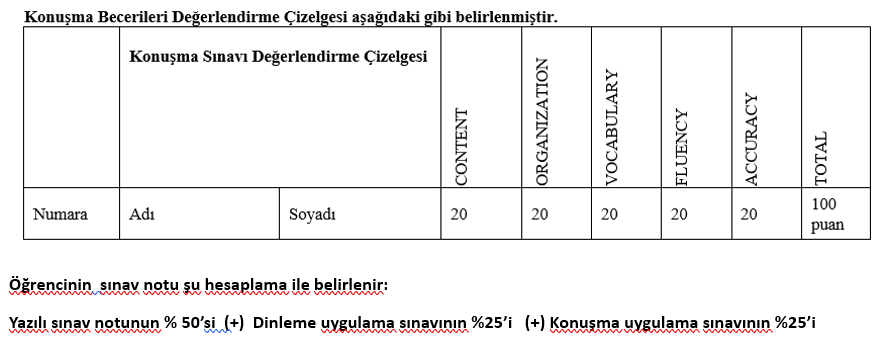 Tema KazanımlarSoru sayısı5 TRAVELE10.5.R2. Students will be able to classify different vacation types in a reading passage.15 TRAVELE10.5.W1. Students will be able to write an e- mail to a friend about their holiday experiences.16 HELPFUL TIPSE10.6.R1. Students will be able to identify the advice, rules and regulations in a text.16 HELPFUL TIPSE10.6.W1. Students will be able to write a paragraph about possible consequences when they don't obey the rules.17 FOOD & FESTIVALSE10.7.R2. Students will be able to diagrammatize a text about different festivals all around the world.17 FOOD & FESTIVALSE10.7.W1. Students will be able to write a process paragraph/blog about their favourite festival.15 TRAVELE10.5.L1. Students will be able to list phrases for booking in a recorded text.Uygulama sınavı5 TRAVELE10.5.S1. Students will be able to ask and answer about their own and other people's travel experiences.Uygulama sınavı5 TRAVELE10.5.S2. Students will be able to book a room at a hotel/ a table in restaurant etc.Uygulama sınavı6 HELPFUL TIPSE10.6.L1. Students will be able to analyze the situation and the phrases related to giving and receiving adviceUygulama sınavı6 HELPFUL TIPSE10.6.S2. Students will be able to talk about household chores they are responsible for.Uygulama sınavı